АДМИНИСТРАЦИЯ ВЕСЬЕГОНСКОГО РАЙОНАТВЕРСКОЙ  ОБЛАСТИПОСТАНОВЛЕНИЕг. Весьегонск30.11.2016                                                                                                                                   №  414                       О проведении аукциона на право заключения договоров аренды, муниципального имущества, находящегося в собственности Весьегонского района            На основании ст. 17.1 Федерального закона от 26.07.2006 № 135-ФЗ «О защите конкуренции»п о с т а н о в л я ю:1. Осуществить 13.01.2017 в 10 час. 00 мин. продажу на открытом по составу участников и  по способу подачи предложений по цене аукционе права на заключение договоров аренды, следующего муниципального имущества:2. Установить шаг аукциона в размере 5% от начальной арендной платы в год.3. Проведение торгов поручить комиссии по проведению конкурсов и (или) аукционов администрации района.4. Все средства от аренды муниципальным имуществом распределить согласно действующему законодательству.5.  Извещение о проведении торгов опубликовать в газете «Весьегонская жизнь», разместить на  официальном сайте МО «Весьегонский район» и на официальном сайте Российской Федерации для размещения информации о проведении торгов в информационно-телекоммуникационной сети Интернет.6. Настоящее постановление вступает в силу со дня его принятия.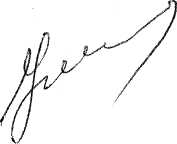 Глава администрации  района                                                          И.И. УгнивенкоЛот № 1.Местонахождение объекта: Тверская область, г. Весьегонск, ул. Степанова, д. 11/90Сведения об объекте:Нежилое помещение: площадью 6,0 кв. м., на первом этаже двухэтажного здания. Техническое состояние удовлетворительное.Целевое назначение – для размещения мастерской по ремонту обуви.Срок аренды – 11 месяцевНачальный размер арендной платы в год – 1908,00 руб. без НДС.Лот № 2.Местонахождение объекта: Тверская область, г. Весьегонск, ул. Степанова, д. 11/90Сведения об объекте:Нежилое помещение: площадью 68,83 кв. м., на первом этаже двухэтажного здания. Техническое состояние удовлетворительное.Целевое назначение – для размещения офиса.Срок аренды – 11 месяцев.Начальный размер арендной платы в год – 43775,88  руб. без НДС.Лот № 3.Тверская область, г. Весьегонск, ул. Промышленная, д. 34, пом. 102Сведения об объекте:Нежилое помещение: площадью 167,2 кв. м., на первом этаже пятиэтажного жилого дома. Техническое состояние удовлетворительное.Целевое назначение – для размещения магазина.Срок аренды – 5 лет.Начальный размер арендной платы в год – 148874,88  руб. без НДС.